音乐研修活动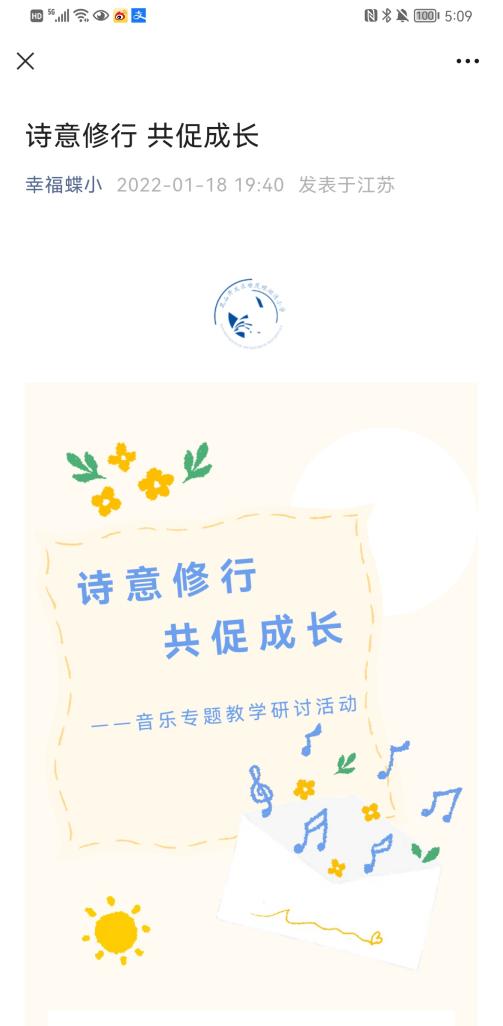 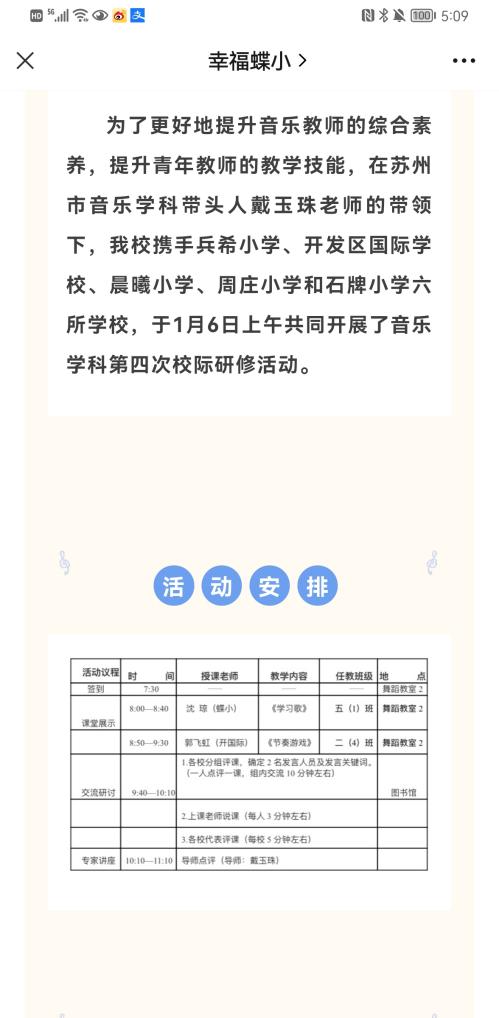 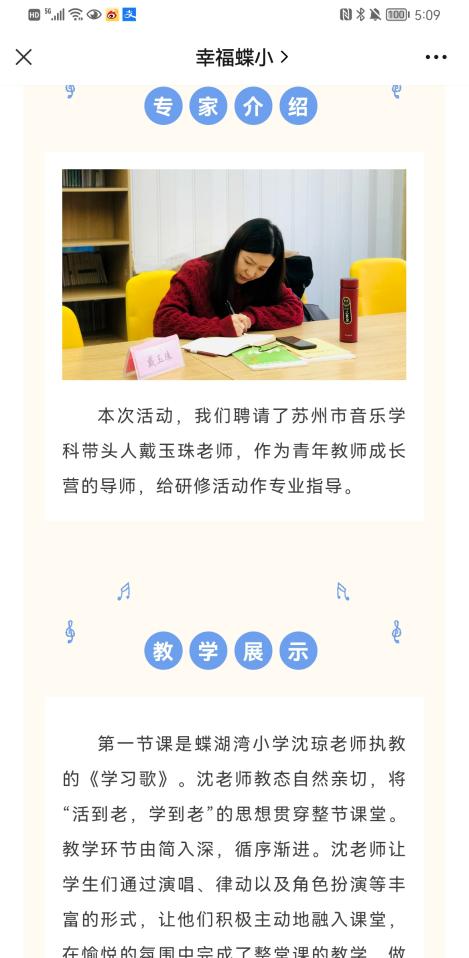 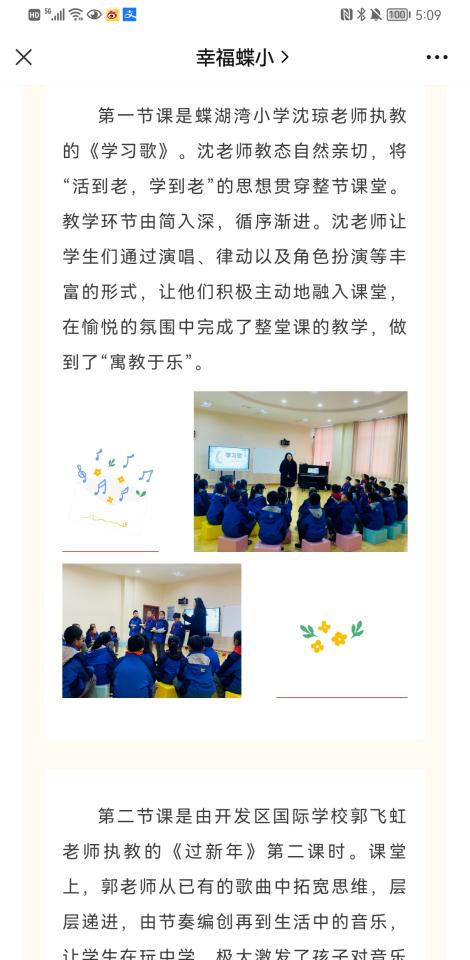 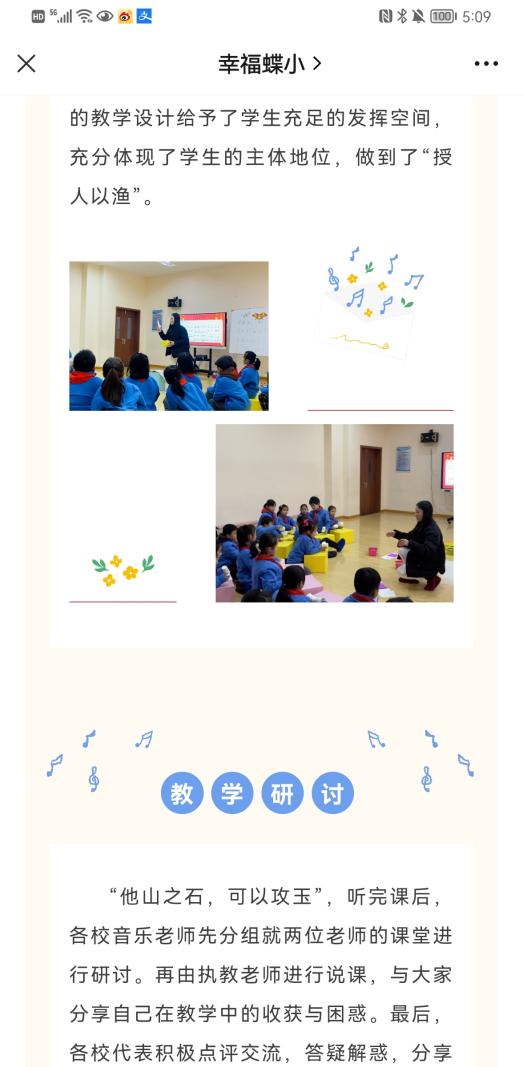 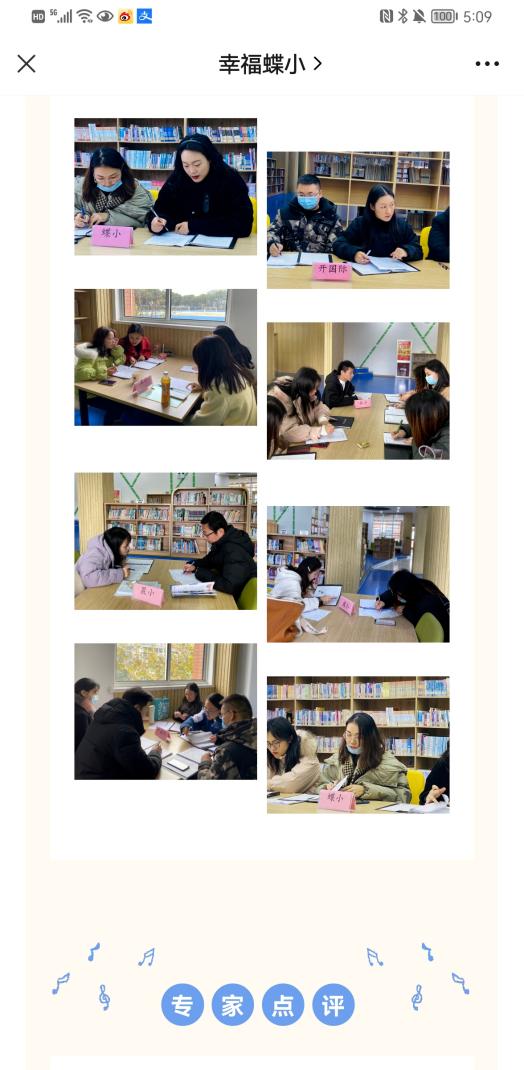 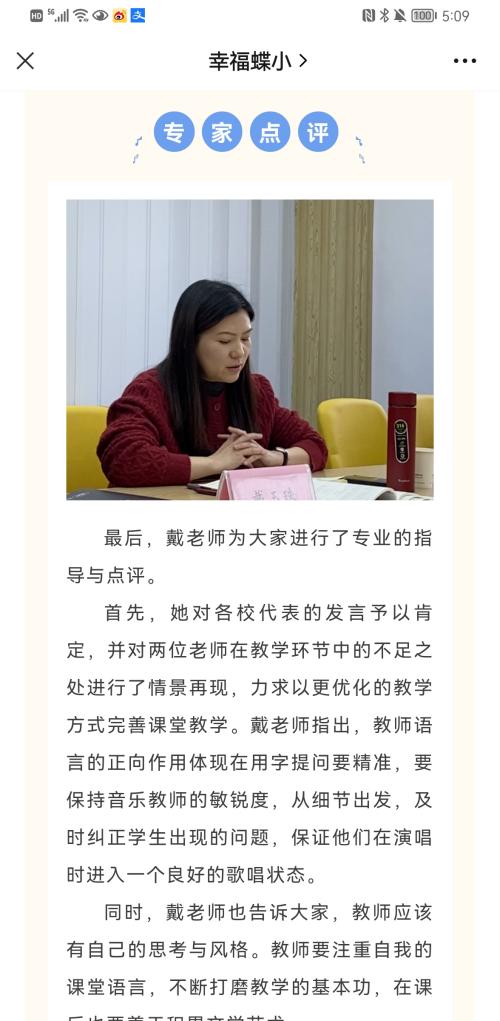 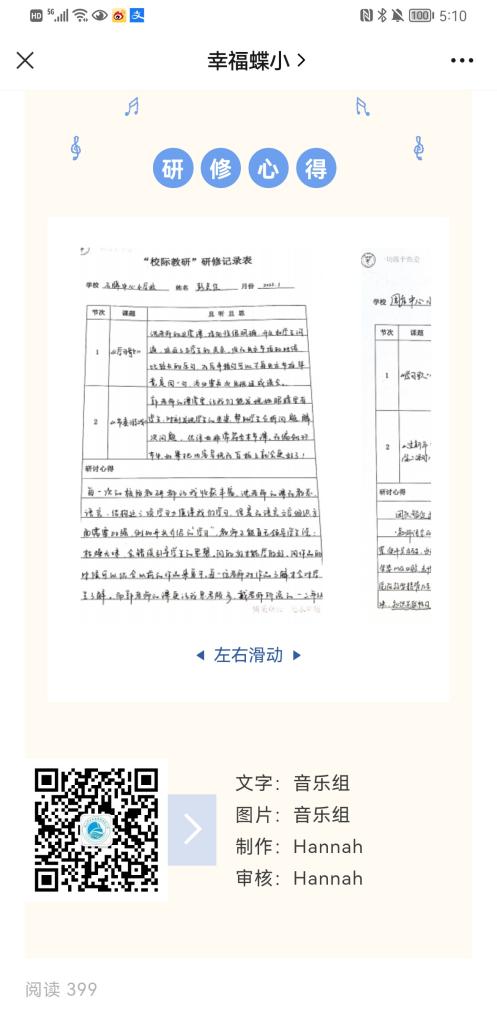 